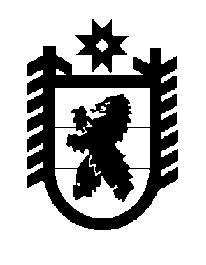 Российская Федерация Республика Карелия    ПРАВИТЕЛЬСТВО РЕСПУБЛИКИ КАРЕЛИЯРАСПОРЯЖЕНИЕот  28 марта 2019 года № 234р-Пг. Петрозаводск          Внести в приложение к распоряжению Правительства Республики Карелия от 16 августа 2018 года № 533р-П (Собрание законодательства Республики Карелия, 2018, № 8, ст. 1716) с изменениями, внесенными распоряжением Правительства Республики Карелия от 18 января 2019 года № 22р-П, изменение, изложив его в следующей редакции:«Приложение к распоряжению Правительства Республики Карелияот 16 августа 2018 года № 533р-ПГРАФИКпередачи государственными учреждениями Республики Карелия 
функций по ведению бухгалтерского учета и составлению 
бухгалтерской отчетности государственному казенному 
учреждению Республики Карелия «Центр бухгалтерскогои аналитического сопровождения» 
           Глава Республики Карелия                                                              А.О. ПарфенчиковНаименование государственного учреждения 
Республики КарелияСрокисполненияГосударственное казенное учреждение Республики Карелия «Центр организации закупок Республики Карелия и мониторинга в сфере экономики» Государственное казенное учреждение Республики Карелия «Управление земельными ресурсами»   Государственное  казенное  учреждение дополнительного профессионального образования Республики Карелия «Учебно-методический центр по гражданской обороне и чрезвычайным ситуациям» I квартал  2019 годаГосударственное казенное учреждение Республики Карелия «Отряд противопожарной службы по Кемскому району»Государственное казенное учреждение Республики Карелия «Центр мониторинга и аналитической работы»Государственное казенное учреждение Республики Карелия «Центр муниципальной правовой информации»Государственное казенное учреждение Республики Карелия «Центр занятости населения Республики Карелия» Государственное казенное учреждение Республики Карелия «Карельский информационно-аналитический центр интеграль-ной системы ресурсного мониторинга»Государственное бюджетное учреждение Республики Карелия «Центр государственной кадастровой оценки»I квартал 2020 годаГосударственное бюджетное учреждение Республики Карелия «Многофункциональный центр предоставления государст-венных и муниципальных услуг Республики Карелия»   Государственное бюджетное учреждение Республики Карелия «Республиканский центр ветеринарии и консультирования»II квартал 2020 годаАвтономное учреждение Республики Карелия «Управление государственной экспертизы Республики Карелия» Автономное учреждение Республики Карелия «Издательство «Периодика»   Государственное автономное учреждение дополнительного профессионального образования Республики Карелия «Центр обучения и мониторинга трудовых ресурсов»III квартал 2020 годаКазенное учреждение Республики Карелия «Управление капитального строительства Республики Карелия»Государственное казенное учреждение Республики Карелия «Центр компетенции по вопросам городской среды и энергосбережения»Казенное учреждение Республики Карелия «Управление автомобильных дорог Республики Карелия»I квартал 2021 годаБюджетное учреждение Республики Карелия «Аэропорт «Петрозаводск»II квартал 2021 года».